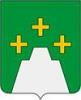 РОССИЙСКАЯ ФЕДЕРАЦИЯ Администрация Кесовогорского районаТверской областиП О С Т А Н О В Л Е Н И Е20.05.2015. №190  пгт Кесова Гора  О закреплении муниципальных образовательных организаций Кесовогорского района, реализующих программы дошкольного образования,  за территориями муниципального образования «Кесовогорский район» ____________________________________________________Руководствуясь пунктом 6 части 1 статьи 9 Федерального закона от 29.12.2012 №273-ФЗ «Об образовании в Российской Федерации», администрация Кесовогорского районап о с т а н о в л я е т :1. Закрепить муниципальное дошкольное  образовательное учреждение Детский сад №1 за следующими территориями муниципального образования «Кесовогорский район»:а) за территорией городского поселения посёлок Кесова Гора:улицы: Колхозная (дома №1-№10), Новые Черёмушки (дома №1-№21), Первомайская, Кооперативная (дома №1-№12), Старовокзальная, Ленинградская, Ленинская, Октябрьская, Нововокзальная, Пионерская, Молодёжная, Нагорная, Промышленная, Советская (дома №1-№59), Юбилейная (дома №1-№4), Строительная; б) за территорией Кесовского сельского поселения:деревни: Захарьино, Хорышево.  2.  Закрепить муниципальное дошкольное  образовательное учреждение Детский сад №2 «Ласточка» за следующими территориями муниципального образования «Кесовогорский район:а) за территорией городского поселения посёлок Кесова Гора:улицы: Сиреневая, Взлётная, Полевая, Тверская, Отрадная, Экспериментальная, Славная, Лазурная, Алелюхина, Колхозная (дома №11-№82), Новые Черемушки (дома №22-№30), Солнечная, Высокая, Луговая, Кооперативная (дома №13-№72), Почтовая, Московская, Южная, Красная Горка, Парковая, Дорожников; переулки: Парковый, Зелёный; б) за территорией Елисеевского сельского поселения:деревни: Деревенское, Левашово, Погорелово, Страхиново, Суходол,  Турынино, Уварово;село Большое Воробьево; ж.-д. ст. Мюд;в) за территорией Никольского сельского поселения:деревни: Болдырево, Жуково,  Изоево, Козоево, Коченово, Ростовцево, Васьково,  Забелино, Кульнево, Лискино, Максяево, Матвеевское, Ошейкино, Павловское, Поречье, Ромашино;г) за территорией Стрелихинского сельского поселения.3. Закрепить муниципальное дошкольное образовательное учреждение Детский сад №4  за следующими территориями муниципального образования «Кесовогорский район»:а) за территорией городского поселения посёлок Кесова Гора:улицы: Пролетарская, Заводская, Советская (дома №60-№117), Юбилейная (дома №5-№39), Механизаторов,  Мира, Садовая, Радужная, Железнодорожная, Грачи, Новая, Мелиоративная, Бубново, Набережная, Заречная; б) за территорией Кесовского сельского поселения:деревни: Василисово, Лукино, Фёдово, Горка Ширятская, Горка Золотковская,  Роща, Петровское, Дурасово,  Олочино, Лаврово, Тетерино, Игольники, Никулино, Поповка, Мещёра, Власьево, Бычково, Нешуткино, Фролово, Болково, Глухово,  Дягилево, Золотково,  Васильково, Гончарка, Прощи, Стрелки, Фролово Золотковское, Ширятино;посёлок Речной.4. Закрепить муниципальное дошкольное образовательное учреждение детский сад «Берёзка»  за  территорией Елисеевского сельского поселения: деревни: Елисеево, Гущино, Звездино, Душино, Баждеры, Старово, Демшино, Быково, Поповка, Растригино, Кухтино; село Завидовская Горка.5. Закрепить Муниципальное бюджетное общеобразовательное учреждение  Кесовогорская средняя общеобразовательная школа имени дважды Героя Советского Союза А.В. Алелюхина (группы детей дошкольного возраста) за следующими территориями муниципального образования «Кесовогорский район»:а) за территорией городского поселения посёлок Кесова Гора;б) за территорией Елисеевского сельского поселения, за исключением населённых пунктов, указанных в пункте 4 настоящего постановления;в) за территорией Кесовского сельского поселения:деревни: Болково, Бычково, Василисово, Васильково, Власьево, Гончарка, Глухово, Дурасово, Дягилево, Захарьино, Золотково, Лукино, Мещёра, Нешуткино, Петровское, Поповка, Прощи, Роща, Стрелки, Фёдово, Фролово, Фролово Золотковское, Хорышово, Горка Золотковская, Горка Ширятская, Игольники, Лаврово, Олочино, Никулино, Тетерино, Ширятино; посёлок Речной;г) за территорией Никольского сельского поселения:деревни: Болдырево, Изоево, Ростовцево, Козоево, Коченово, Жуково,  Матвеевское, Васьково,  Забелино, Кульнево, Лискино, Максяево, Ошейкино, Павловское, Поречье, Ромашино;д) за территорией Стрелихинского сельского поселения.6.  Закрепить муниципальное  бюджетное общеобразовательное учреждение Лисковская средняя общеобразовательная школа за следующими территориями муниципального образования «Кесовогорский район»:а) за территорией Кесовского сельского поселения, за исключением населённых пунктов, указанных в подпункте «в» пункта 5 настоящего постановления;б) за территорией Лисковского сельского поселения.7. Закрепить муниципальное бюджетное общеобразовательное учреждение Николо-Поточинская начальная общеобразовательная школа  за следующими территориями муниципального образования «Кесовогорский район»:а) за территорией Никольского сельского поселения:деревни: Никольское, Карабузино,  Галибино, Вакорино, Березовец, Трясцино, Якирево, Ащерино, Васино, Деньково, Селивёрстово, Кошелево, Подъёлки, Григорово;б) за территорией Феневского сельского поселения. 8. Руководителям муниципальных образовательных организаций, реализующих программы дошкольного образования и указанных в пунктах 1-7 настоящего постановления, внести соответствующие изменения  в  правила приёма граждан и в локальные  нормативные акты, регулирующие образовательные отношения.9. Контроль за исполнением настоящего постановления возложить на отдел образования администрации Кесовогорского района (Котенко Т.С.).10. Настоящее постановление вступает в силу со дня его официального опубликования в газете «Сельский труженик» и подлежит размещению на официальных сайтах в информационно-телекоммуникационной сети «Интернет»:администрации Кесовогорского района, отдела образования администрации Кесовогорского района,муниципальных образовательных организаций Кесовогорского района, реализующих программы дошкольного образования, указанных в пунктах 1-7 настоящего постановления.Заместитель главыадминистрации района                                                                         М.М.Сулейманов